AKTIVNOST: IMENOVANJE ŽIVOTINJAOPIS AKTIVNOSTI: IMENUJ ŽIVOTINJE NA SLICI. OBOJI ŽIVOTINJU KOJA ŽIVI U VODI.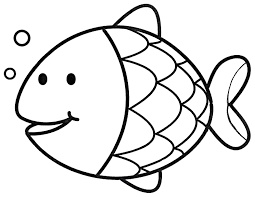 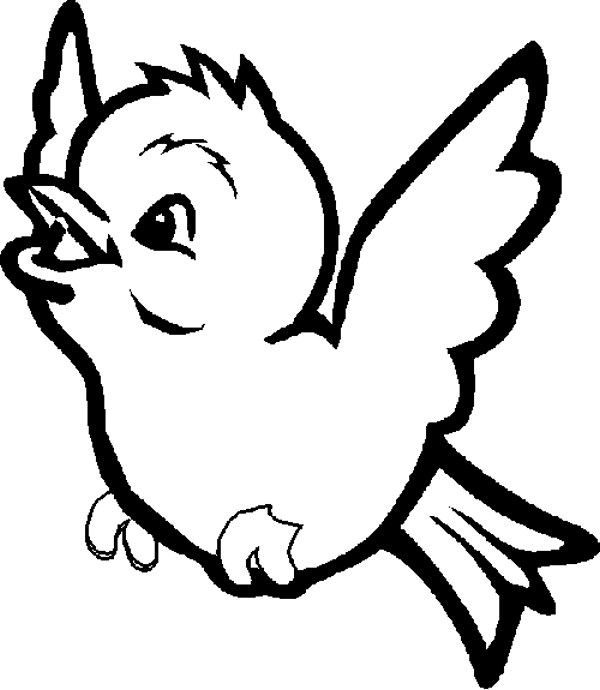 